                                              Haverhill Public Schools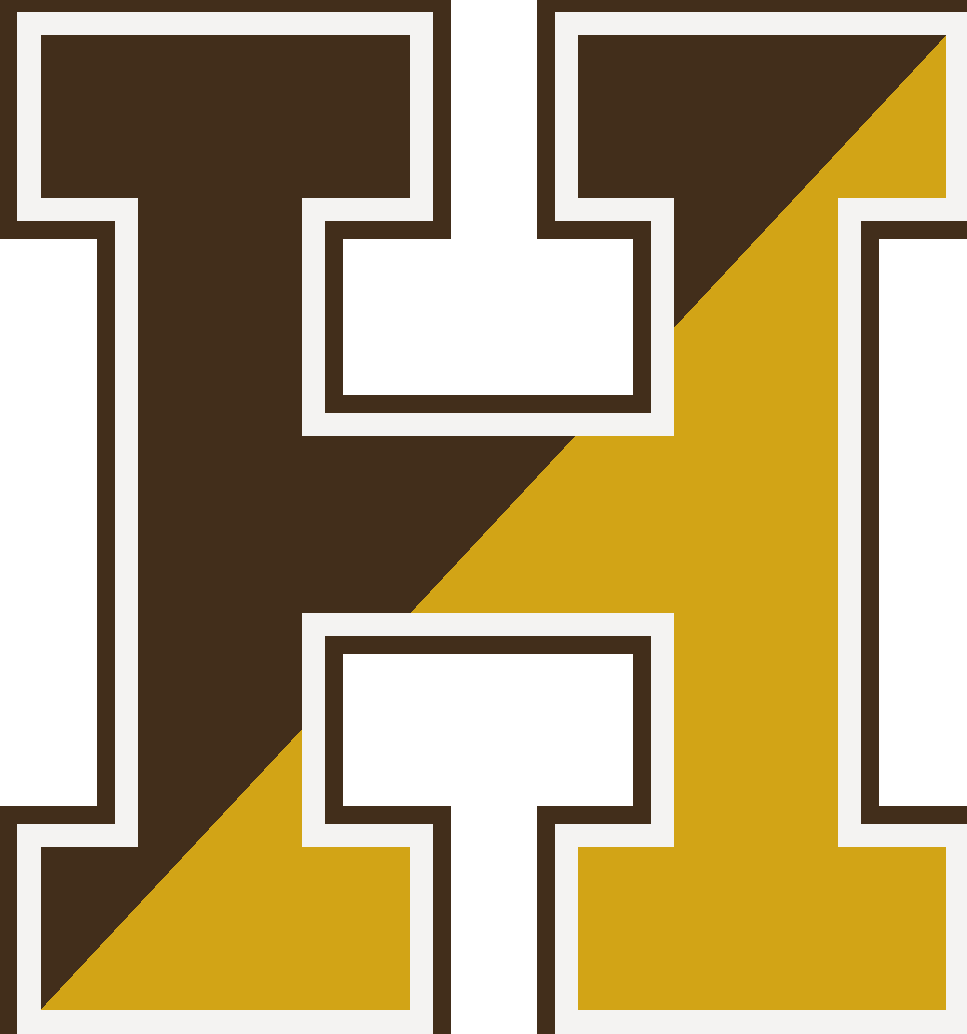 Multilingual Learner Education DepartmentFree English Classes for Parents of Haverhill Students!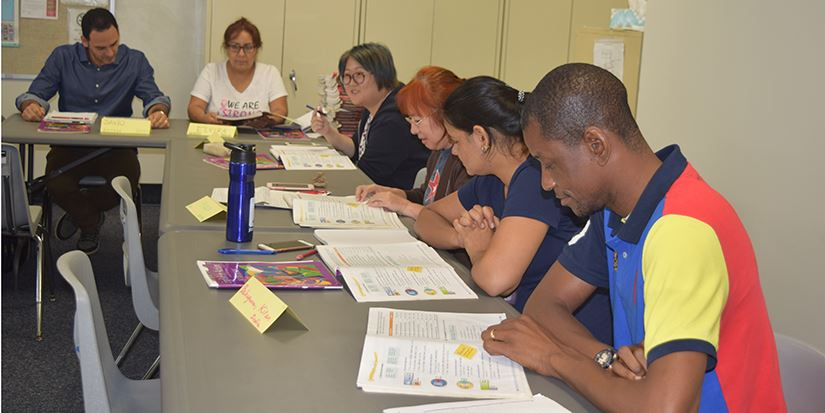  Students are welcome too !!!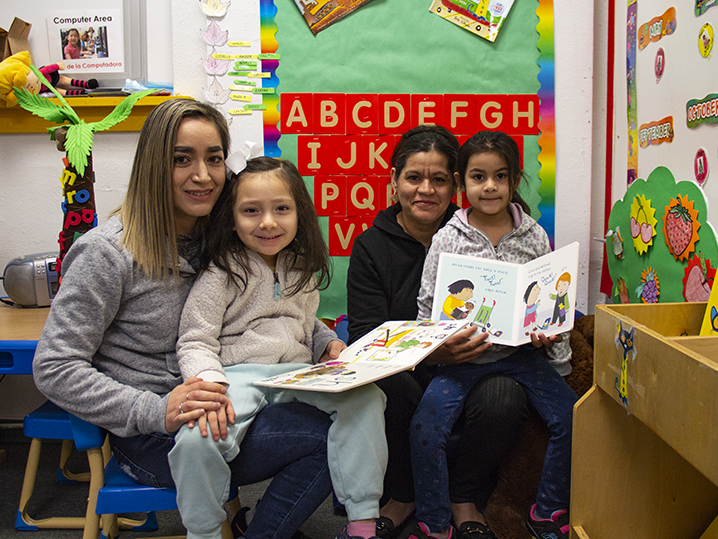 
Registration NightOctober 24th, 2023Consentino School Library6:00pm - 8:00pmParents will have the opportunity to increase their English skills, computer literacy skills, and learn about HPS websites and parent portals.HPS students will have teacher directed homework support and enrichment activities.  Parents and students will connect for 30 minutes at the end of the session for a Family Literacy experience.Classes will be held on Tuesday and Thursdays from 6:00pm - 8:00pm at the Consentino School.                                                Four sessions:	Session 1:  November 9, 2023 - December 21, 2023.	Session 2:  January 9, 2023 - February 15, 2024.	Session 3:  March 5, 2024 - April 11, 2024.	Session 4:  April 30, 2024 - June 6, 2024.Students who miss less than 2 sessions will be invited to continue in the program.Chromebooks are available to parent/adult learners to learn how to access HPS information.  Children of the adult ESL HPS parent must be between the ages of 5-12 to attend the program.For more information about enrollment, contact: Jasmin Rosario at (978) 420-1945 or jasmin.rosario@haverhill-ps.org